Read the text and answer the questions with true or false.Hello! My name is Amy and I am 29 years old.I speak English and Spanish. I am from Miami, Florida in the United States of America. Miami is in the south of Florida. The capital of the USA is Washington, D.C. USA has 50 different states and over 330 million peopleIn my country our national sports are football and baseball. Our favourite food is hamburger. Miley Cyrus is a famous American actress. The woman’s name is Amy.			__________________________________She is thirty years old.                          	               __________________________________She is American.				              __________________________________She speaks English and Spanish.		             __________________________________The capital of USA is Washington DC.	                __________________________________The national sport is basketball.		      	__________________________________Miley Cyrus is a famous Canadian actor.	             	__________________________________People in America like hamburgers.	     	__________________________________Miami is in California.                      	              __________________________________There are fifty-four states in America.	        	__________________________________There are fifty million people living in the USA.	__________________________________Key:TrueFalseTrueTrueTrueFalseFalseHamburgersTrueFalseFalseName: ____________________________    Surname: ____________________________    Nber: ____   Grade/Class: _____Name: ____________________________    Surname: ____________________________    Nber: ____   Grade/Class: _____Name: ____________________________    Surname: ____________________________    Nber: ____   Grade/Class: _____Assessment: _____________________________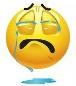 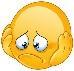 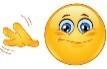 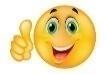 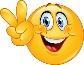 Date: ___________________________________________________    Date: ___________________________________________________    Assessment: _____________________________Teacher’s signature:___________________________Parent’s signature:___________________________